Appendix 1. Action Primes along with Turkish labels.Chopping vegetables, “doğra”  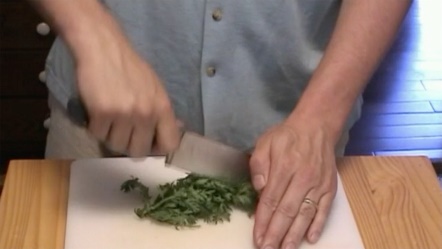 Cutting paper, “kes”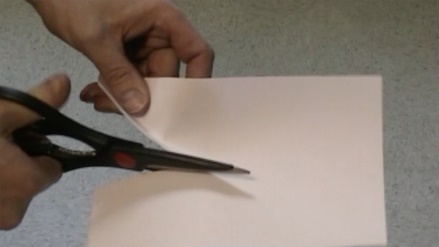 Dialing a phone, “tuşla”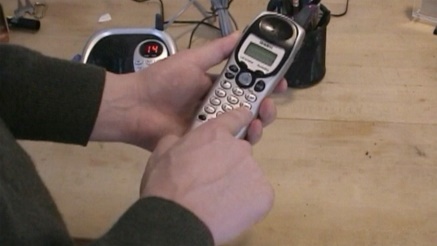 Hammering a nail, “çak”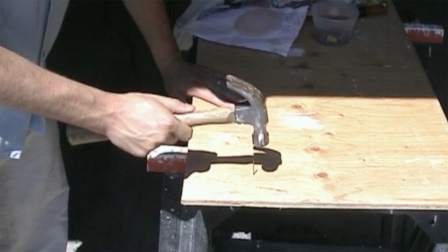 Scrubbing a dish, “yıka”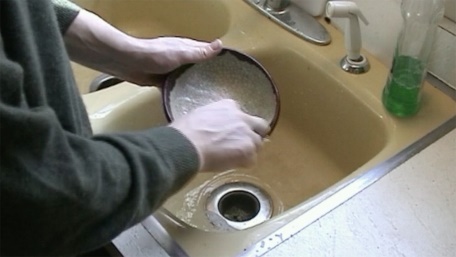 Stirring soup, “karıştır”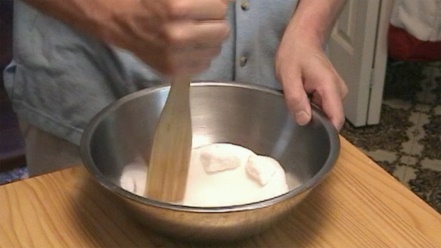 Turning a key, “döndür”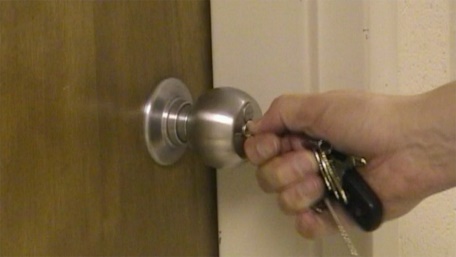 Twisting the lid of a jar, “çevir”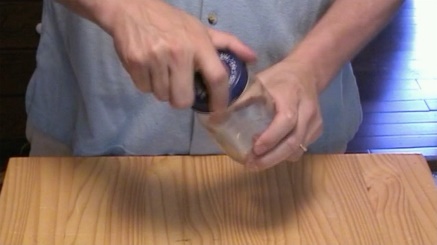 Typing, “yaz”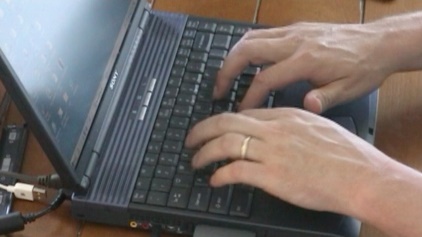 Wiping the desk, “sil”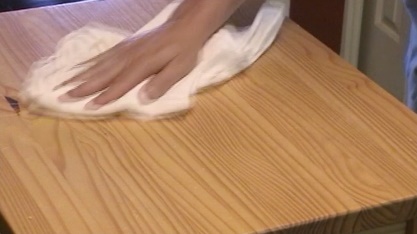 